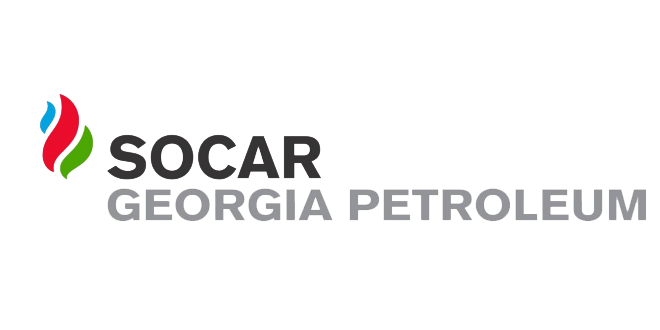 ელექტრონული ტენდერის განაცხადი№1ტენდერის აღწერილობაშპს ,,სოკარ ჯორჯია პეტროლეუმისათვის“  აქტიური ქსელური კომპონენტების შესყიდვა2კონკრეტული დავალება საქონლის მოწოდება უნდა განხორციელდეს ხელშეკრულების გაფორმებიდან 45-60 დღის ვადაში.3მოთხოვნები პრეტენდენტების მიმართპრეტენდენტმა უნდა წარმოგვიდგინოს ტენდერით მოთხოვნილ საქონელზე კომერციული წინადადება დღგ-ს ჩათვლით.პრეტენდენტმა უნდა წარმოგვიდგინოს ინფორმაცია საქონლის საგარანტიო ვადის შესახებ.4გადახდის პირობები განიხილება პრეტენდენტის შემოთავაზება5ტენდერის ვადები 1 კვირა6საგარანტიო პირობები არანაკლებ 1 (ერთი) წელი გარანტია7sakontaqto piriლევან იაშვილი +995 577 10-55-70